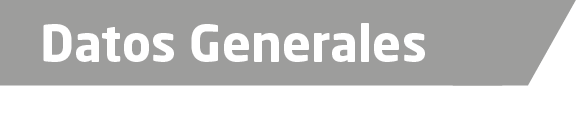 Nombre Antonio Heredia FajardoGrado de Escolaridad Licenciatura en criminología y criminalísticaCédula Profesional (Licenciatura) 10132360Teléfono de Oficina 22-91-47-87-94Correo Electrónico palma_2049@hotmail.comDatos GeneralesFormación Académica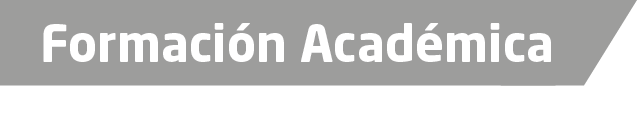 2011-2015Universidad Colegio Libre de Estudios Universitarios (CLEU) Estudios de Licenciatura en criminología y criminalísticaTrayectoria Profesional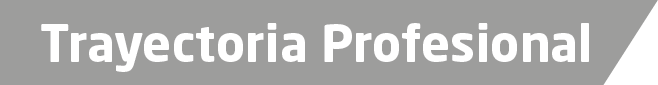 2015 a la FechaEmpleado de la Fiscalía General del Estado de Veracruz, anterior a eso el suscrito no ha laborado en ningún otro cargo. onocimiento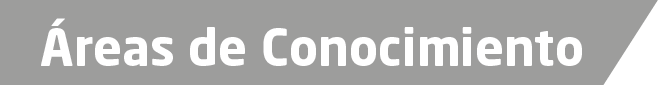 Criminalística de campo.Hechos de tránsito terrestre.Identificación de dígitos.Grafoscopia.Valuación de objetos.